GIMNAZIJOS DIREKTORIUSĮSAKYMASDĖL GIMNAZIJOS VALSTYBĖS LYGIO EKSTREMALIOS SITUACIJOS REŽIMO IR/AR KARANTINO LAIKOTARPIO VALDYMO PLANO PATVIRTINIMO Vadovaudamasi Lietuvos Respublikos civilinės saugos įstatymo 15 straipsnio 2 dalies 1 ir 4 punktais, Lietuvos Respublikos žmonių užkrečiamųjų ligų profilaktikos ir kontrolės įstatymo 37 straipsnio 2 dalies 1 punktu, Lietuvos Respublikos Vyriausybės 2020 m. vasario 26 d. nutarimo Nr. 152 „Dėl valstybės lygio ekstremaliosios situacijos paskelbimo“ 4.2.1.1 papunkčiu, Valstybiniu ekstremaliųjų situacijų valdymo planu, patvirtintu Lietuvos Respublikos Vyriausybės 2010 m. spalio 20 d. nutarimu Nr. 1503 „Dėl Valstybinio ekstremaliųjų situacijų valdymo plano patvirtinimo“, Lietuvos Respublikos Ministro Pirmininko 2020 m. vasario 27 d. potvarkiu Nr. 43 „Dėl valstybės lygio ekstremaliosios situacijos valstybės operacijų vadovo paskyrimo“, Lietuvos Respublikos sveikatos apsaugos ministro-valstybės lygio ekstremaliosios situacijos valstybės operacijų vadovo sprendimais ir Švietimo, mokslo ir sporto ministerijos rekomendacijomis „Ugdymo proceso įgyvendinimo ypatumai 2020-2021 mokslo metais“:1. T v i r t i n u  gimnazijos valstybės lygio ekstremalios situacijos režimo ir/ar karantino laikotarpio valdymo planą (pridedama).2. S u d a r a u  gimnazijos valstybės lygio ekstremalios situacijos režimo ir/ar karantino laikotarpio prevencijos valdymo grupę:pirmininkas –  nariai:  Direktorius				                               ŠALČININKŲ R. EIŠIŠKIŲ GIMNAZIJA					PATVIRTINTAGIMNAZIJOS VALSTYBĖS LYGIO EKSTREMALIOS SITUACIJOS REŽIMO IR/AR KARANTINO LAIKOTARPIO VALDYMO PLANAS I. BENDROSIOS NUOSTATOS1.1. Ugdymo procesas gimnazijoje organizuojamas atsižvelgiant į epidemiologinę situaciją ir Sveikatos apsaugos ministerijos patvirtintus reikalavimus. 1.2. Gimnazijoje maksimaliai laikomasi numatytų saugos priemonių, ribojami gimnazijos bendruomenės kontaktai, laikomasi saugaus atstumo.1.3. Priešmokyklinio ugdymo grupės ugdytinių/mokinių (toliau – mokiniai) grupei/ klasei (toliau – klasė) ir ikimokyklinio ugdymo grupės ugdytinių grupei paskirta konkreti patalpa, t. y. klasė, kurioje vyksta užsiėmimai/pamokos. Skirstant mokiniams klases, užtikrinta, kad gretutinėse patalpose mokytųsi bendraamžiai, kiek įmanoma vengiama skirtingo amžiaus mokinių kontaktų:1.3.1. priešmokyklinio ir ikimokyklinio ugdymo grupė ugdytiniai ugdomi atskirame pirmo aukšto korpuse;1.3.2. 1-4 klasių mokiniai mokosi pirmo ir antro  aukšto korpusuose;1.3.3. 5-8 klasių mokiniai mokosi antrame ir trečiame  aukštuose ;1.3.4. IG-IVG klasių mokiniai mokosi trečiame aukšte.1.4. Asmenys, atlydintys mokinius, gimnazijos darbuotojai, tarp jų ir pedagogai, bendrose uždarose erdvėse (pvz., koridoriuose, valgykloje, mokytojų darbui skirtose patalpose ir pan.), klasės renginiuose uždarose erdvėse dalyvaujantys pilnamečiai tretieji asmenys (pvz., tėvai (globėjai, rūpintojai), kai tarp dalyvių neišlaikomas 1 metro atstumas, privalo dėvėti nosį ir burną dengiančias apsaugos priemones (veido kaukes, respiratorius ar kitas priemones) (toliau – kaukė). Kai pedagogas ar kitas gimnazijos darbuotojas negali dėvėti kaukės dėl savo sveikatos būklės ar vykdomos veiklos specifikos, atsižvelgiant į profesinės rizikos vertinimo išvadą gali būti parenkamos kitos asmeninės apsaugos priemonės. Nosį ir burną dengiančių apsaugos priemonių (veido kaukių, respiratorių ar kitų priemonių) leidžiama nedėvėti neįgalumą turintiems asmenims, kurie dėl savo sveikatos būklės nosį ir burną dengiančių apsaugos priemonių (veido kaukių, respiratorių ar kitų priemonių) dėvėti negali ar jų dėvėjimas gali pakenkti asmens sveikatos būklei, šie asmenys turi dėvėti veido skydelį. 1.5. Maksimaliai ribojamas skirtingose klasėse ugdomų mokinių kontaktas tiek užsiėmimų/pamokų metu, tiek po pamokų: vienos klasės (grupės, srauto) mokiniams ugdymo veiklos visą dieną organizuojamos toje pačioje mokymo patalpoje (jei yra poreikis, skirtingi mokytojai atvyksta į klasei priskirtą patalpą, o ne mokiniai vyksta pas mokytoją).1.6. Maksimaliai išnaudojamos galimybės pamokas/užsiėmimus, grupines veiklas organizuoti lauke. Organizuojant renginius atvirose erdvėse tarp dalyvių būtų išlaikomas ne mažesnis kaip 1 metro atstumas.1.7. Uždarose erdvėse renginiai organizuojami laikantis klasių izoliavimo principo. 1.8. Jei organizuojant veiklą naudojamos bendros patalpos (kabinetai, salės ir pan.), po kiekvienos pamokos jos išvėdinamos ir išvalomos. 1.9. Jei mokymo priemone, inventoriumi naudojasi daugiau kaip vienas mokinys, jos išvalomos ir dezinfekuojamos po kiekvieno panaudojimo. Ribojamas dalijimasis ugdymo priemonėmis.1.10. Švietimo pagalbos specialistų konsultacijos teikiamos individualiai ar vienu metu dirbama tik su tos pačios klasės mokiniais. Konsultacijų metu vengiama fizinio kontakto. Po kiekvienos konsultacijos patalpos išvėdinamos ir nuvalomi dažnai liečiami paviršiai, naudotos priemonės.1.11. Mokiniams, jų tėvams (globėjams, rūpintojams), darbuotojams prie įėjimo į gimnaziją bei gimnazijos koridoriuose, valgykloje, tualetuose, persirengimo kambariuose skelbiama informacija (1 priedas):1.11.1. apie asmens higienos laikymosi būtinybę (rankų higieną, kosėjimo, čiaudėjimo etiketą ir kt.);1.11.2. apie nustatytus reikalavimus dėvėti kaukes;1.11.3. draudimą į švietimo įstaigą atvykti asmenims (mokiniams, darbuotojams, tėvams (globėjams, rūpintojams), tretiesiems asmenims), kuriems pasireiškia karščiavimas (37,3 °C ir daugiau), ar kurie turi ūmių viršutinių kvėpavimo takų ligų, kitų užkrečiamųjų ligų požymių (pvz., sloga, kosulys, pasunkėjęs kvėpavimas ir pan.).1.12. Gimnazijoje leidžiama dirbti darbuotojams, neturintiems ūmių viršutinių kvėpavimo takų ligų ir kitų užkrečiamųjų ligų požymių (pvz., karščiavimas, sloga, kosulys, pasunkėjęs kvėpavimas ir pan.). 1.13. Nuolat stebima mokinių, darbuotojų, mokinius atlydinčių asmenų sveikatos būklė:1.13.1. sudaromos sąlygos mokiniams, darbuotojams, mokinius atlydintiems asmenims matuoti(s) kūno temperatūrą bekontakčiu termometru atvykus į gimnaziją;1.13.2. į gimnaziją neįleidžiami asmenys, kuriems pasireiškia karščiavimas (37,3 °C ir daugiau) ar kurie turi ūmių viršutinių kvėpavimo takų ligų, kitų užkrečiamųjų ligų požymių (pvz., sloga, kosulys, pasunkėjęs kvėpavimas ir pan.);1.13.3. mokinys, kuriam ugdymo proceso metu pasireiškia karščiavimas (37,3 °C ir daugiau) ar ūmių viršutinių kvėpavimo takų ligų, kitų užkrečiamųjų ligų požymiai (pvz., sloga, kosulys, pasunkėjęs kvėpavimas ir pan.), nedelsiant izoliuojamas, apie tai informuojami jo tėvai (globėjai, rūpintojai) ir konsultuojamasi Karštąja koronaviruso linija tel. 1808 dėl tolimesnių veiksmų;1.13.4. darbuotojas, kuriam darbo metu pasireiškia karščiavimas (37,3 °C ir daugiau) ar ūmių viršutinių kvėpavimo takų ligų, kitų užkrečiamųjų ligų požymiai (pvz., karščiavimas, sloga, kosulys, pasunkėjęs kvėpavimas ir pan.), turi nedelsiant apleisti gimnazijos patalpas ir kreiptis konsultacijai Karštąja koronaviruso linija tel. 1808 arba susisiekti su savo šeimos gydytoju;1.13.5. jeigu gimnazija iš darbuotojo, mokinio ar jo tėvų (globėjų, rūpintojų) gavo informaciją apie darbuotojui ar mokiniui (jo artimiesiems) nustatytą COVID-19 ligą (koronoviruso infekciją), apie tai nedelsiant informuoja Nacionalinį visuomenės sveikatos centrą prie Sveikatos apsaugos ministerijos (toliau – NVSC), bendradarbiauja su NVSC nustatant sąlytį turėjusius asmenis ir jiems taikant 14 dienų izoliaciją;1.13.6. draudžiama į švietimo įstaigą atvykti asmenims, kuriems privaloma izoliacija, izoliacijos laikotarpiu, išskyrus gimnazijos darbuotojus, dirbančius nuotoliniu būdu.1.14. Su mokiniais tiesioginio kontakto neturi darbuotojai, į kurių pareigas neįeina tiesioginis darbas su jais. 1.15. Pašaliniams asmenims draudžiama patekti į gimnaziją, išskyrus atvejus, kai jie teikia paslaugas, būtinas ugdymo proceso organizavimui.1.16. Ribojamas mokinius atlydinčių, pasitinkančių tėvų (globėjų, rūpintojų) patekimas į pastato vidų.1.17. Gimnazijoje sudarytos sąlygos mokinių ir darbuotojų rankų higienai (valgyklos, tualetų, persirengimo kambarių praustuvėse tiekiamas šiltas ir šaltas vanduo, kitose patalpose – šaltas vanduo, prie praustuvių patiekiama skysto muilo, vienkartiniai rankšluosčiai).1.19. Sudaryta galimybė darbuotojų rankų dezinfekcijai (gerai matomoje vietoje prie įėjimo į gimnaziją, tualetuose pastatytos rankų dezinfekcijai skirtos priemonės). Viešinamos rekomendacijos dėl tinkamos rankų higienos (1 priedas).1.20. Patalpos, kuriose organizuojamas mokinių ugdymas, vykdomos konsultacijos, išvėdinamos prieš atvykstant mokiniams ir kiekvienos pertraukos metu. 1.21. Dažnai liečiami paviršiai (durų rankenos, durų rėmai, stalų paviršiai, kėdžių atramos, laiptinės turėklai, elektros jungikliai ir kt.) valomi paviršiams valyti skirtu valikliu ne rečiau kaip 2 kartus per dieną. Kitas aplinkos valymas gimnazijoje atliekamas atsižvelgiant į Sveikatos apsaugos ministerijos parengtas rekomendacijas patalpų valymui COVID-19 pandemijos metu (https://sam.lrv.lt/uploads/sam/documents/files/REKOMENDACIJOS%20dezinfekcijai%2020200327%20(1).pdf).1.22. Reguliuojamas mokinių srautų judėjimas gimnazijoje. Mokinių srautų judėjimas, nukreiptas taip, kad, kiek tai įmanoma, būtų išvengta sankirtų su kitais srautais. Parengtas mokinių judėjimo krypčių žemėlapis gimnazijos patalpose, kuris skelbiamas kiekviename aukšte (2 priedas).1.23. Mokinių judėjimo kryptys, pvz., link išėjimo, valgyklos, tualetų, pažymėtos nuorodomis ant grindų.1.24. Mokinių vykimas į renginius už gimnazijos ribų:1.24.1. renginiai už gimnazijos ribų organizuojami tik pagal direktoriaus patvirtintą mėnesio veiklos planą;1.24.2. mokiniai gali vykti tik turėdami rašytinį tėvų sutikimą kiekvienam renginiui (3 priedas);1.24.3. renginį už gimnazijos ribų organizuojantis mokytojas privalo pateikti išvykos dokumentus ir tėvų raštiškus sutikimus raštinės vedėjui prieš tris darbo dienas iki renginio. Vėliau pateikti dokumentai priimami tik pateikus organizatorių, organizuojančių renginius už gimnazijos ribų, raštiškus kvietimus.II. PRIEŠMOKYKLINIO UGDYMO ORGANIZAVIMAS2.1. Priešmokyklinio ir ikimokyklinio  ugdymo pedagogai dirba tik grupėje.2.2. Ribojamas kitų pedagoginių darbuotojų kontakto laikas išlaikant saugų atstumą.2.3. Šalia įėjimo į grupės patalpą sudarytos galimybės rankų dezinfekcijai (vaikams nepasiekiamoje vietoje pastatytos rankų dezinfekcijai skirtos priemonės).2.4. Užtikrinamas vaikus atlydinčių asmenų sveikatos būklės stebėjimas (sudarytos sąlygos matuoti(s) kūno temperatūrą bekontakčiu termometru). 2.5. Vertinama visų priimamų į gimnaziją vaikų sveikatos būklė. Vaikai, kuriems pasireiškia karščiavimas, kurie turi ūmių viršutinių kvėpavimo takų ligų požymių (pvz., sloga, kosulys, pasunkėjęs kvėpavimas) ar kitų požymių, nurodytų Lietuvos higienos normos HN 75:2016 „Ikimokyklinio ir priešmokyklinio ugdymo programų vykdymo bendrieji sveikatos saugos reikalavimai“, patvirtintos Lietuvos Respublikos sveikatos apsaugos ministro 2010 m. balandžio 22 d. įsakymu Nr. V-313 „Dėl Lietuvos higienos normos HN 75:2016 „Ikimokyklinio ir priešmokyklinio ugdymo programų vykdymo bendrieji sveikatos saugos reikalavimai“ patvirtinimo“, 80 punkte, dalyvauti ugdymo veikloje nepriimami. 2.6. Kriauklės ir kiti sanitariniai mazgai, kuriais naudojasi vaikai, dezinfekuojami kiekvieną kartą jais pasinaudojus vienam vaikui.2.7. Grupės patalpos išvėdinamos prieš atvykstant vaikams ir ne rečiau kaip 2 kartus per dieną, o aplinkos valymas grupėje atliekamas atsižvelgiant į Lietuvos Respublikos sveikatos apsaugos ministerijos parengtas rekomendacijas patalpų valymui COVID-19 pandemijos metu (https://sam.lrv.lt/uploads/sam/documents/files/REKOMENDACIJOS%20dezinfekcijai%2020200327%20(1).pdf).III. PRADINIO, PAGRINDINIO IR VIDURINIO UGDYMO ORGANIZAVIMAS3.1. Pradinio, pagrindinio ir vidurinio ugdymo programoms įgyvendinti gimnazija skiria tiek pamokų, kiek numatyta pradinio, pagrindinio ir vidurinio ugdymo bendruosiuose planuose.3.2. Pagal galimybę organizuojamos po dvi to paties dalyko pamokos iš eilės.3.3. Skiriama viena 30 min.  pietų pertraukos po trečios pamokos, kad mokiniai ne tik pavalgytų, bet ir galėtų pasivaikščioti lauke bei pailsėti.3.4. Jeigu leidžia dalyko turinio ypatumai ir gimnazijos aplinka, oro temperatūros sąlygos, lauke organizuojamos įvairių dalykų pamokos.3.5. Mokiniams teikiama reikalinga švietimo ir mokymosi pagalba. Gimnazijos nuostatuose įteisinus nuotolinio mokymo proceso organizavimo būdą, švietimo ir mokymosi pagalba gali būti organizuojamos ir nuotoliniu būdu.IV. NEFORMALIOJO VAIKŲ ŠVIETIMO ORGANIZAVIMAS4.1. Neformaliojo vaikų švietimo veiklos vykdomos laikantis grupių izoliacijos principo: užtikrinama, kad vaikai nuolatos dalyvautų tos pačios grupės veiklose, neformaliojo vaikų švietimo veiklos būtų vykdomos taip, kad būtų išvengta skirtingų grupių vaikų kontakto patalpose, kuriose vykdoma veikla.4.2. Neformaliojo vaikų švietimo veiklos organizuojamos taip, kad būtų išvengta kontakto su pašaliniais, veiklose nedalyvaujančiais asmenimis. Jei to padaryti neįmanoma - ribojamas kontakto laikas.4.3. Draudžiama veiklose dalyvauti mokiniams, kuriems pasireiškia karščiavimas, kurie turi ūmių viršutinių kvėpavimo takų ligų požymių (pvz., sloga, kosulys, pasunkėjęs kvėpavimas).V. MAITINIMO ORGANIZAVIMAS5.1. Valgykloje užtikrintos tinkamos sąlygos darbuotojų ir mokinių rankų higienai: praustuvėse tiekiamas šiltas ir šaltas vanduo, prie praustuvių patiekiama skysto muilo, vienkartinės priemonės rankoms nusišluostyti.5.2. Mokinių maitinimas organizuojamas maksimaliai laikantis higienos ir saugumo principų, sudarytos saugios sąlygos pasinaudoti stalo įrankiais (galimybė pasiimti įrankius nepaliečiant kitų įrankių). 5.3. Siekiant sumažinti mokinių skaičių valgykloje, sureguliuotas pertraukų, kurių metu mokiniai valgo, laikas. Pietų pertrauka 2-4 kl. mokiniams – po antros pamokos, 5-8 kl. mokiniams – po trečios pamokos, IG-IVG kl. mokiniams – po ketvirtos pamokos. Pirmokai valgo trečios pamokos metu.  Skiriama viena 30 minučių pietų pertrauka ( kol nedirba valgykla), kad mokiniai ne tik pavalgytų, bet ir galėtų pasivaikščioti lauke bei pailsėti. Prie vieno stalo valgyti  sodinami tik tos pačios klasės mokiniai, o tarp mokinių, sėdinčių prie skirtingų stalų, užtikrinamas 2 metrų atstumas. Po kiekvieno maitinimo, bendra maitinimo organizavimo patalpa išvėdinama ir išvaloma. 5.4. Maitinimas švediško stalo principu, kai maistą įsideda patys mokiniai, neorganizuojamas. 5.5. Priešmokyklinio ugdymo grupės ugdytiniams maitinimui valgykloje skiriamas atskiras laikas. Valgykloje maitinami tik šios grupės vaikai. Po maitinimo, bendra maitinimo organizavimo patalpa išvėdinama ir išvaloma. 5.6. Prireikus maitinimas gali būti organizuojamas klasėse – maistas patiekiamas vienkartiniuose induose.5.7. Mokinių iš namų atsineštas maistas valgomas klasėje, laikantis higienos taisyklių, arba valgykloje, pietaujant tos klasės mokiniams.5.8. Gimnazijos valgykloje aptarnaujami tik gimnazijos bendruomenės nariai.5.9. Mokinių nemokamas maitinimas ekstremalios situacijos, ekstremaliojo įvykio ir (ar) karantino metu organizuojamas suruošiant ir dalijant maisto davinius du  kartus per mėnesį.  5.9.1. maisto daviniai iš anksto supakuoti ir paruošti išsinešti;5.9.2. dalijimo vietoje dažniausiai liečiami paviršiai (durų rankenos, paviršiai, ant kurių dedami maisto produktai, ir t.t.) dažniau nei įprastai valomi drėgnu būdu, dezinfekcinėmis priemonėmis;5.9.3. maisto davinius iš gimnazijos atsiima mokinių tėvai (globėjai, rūpintojai), nesant galimybės atsiimti, maisto daviniai pristatomi mokykliniu bei specialaus reiso autobusu į namus, paliekant juos prie gavėjo durų.VI. MOKINIŲ PAVĖŽĖJIMO ORGANIZAVIMAS6.1. Mokinių vežimas organizuojamas laikantis būtinos visuomenės sveikatos saugos, higienos reikalavimų vadovaujantis Lietuvos Respublikos sveikatos apsaugos ministro valstybės lygio – ekstremaliosios situacijos valstybės operacijų vadovo sprendimais.6.2. Užtikrinama, kad mokinių pavėžėjime mokykliniu bei specialaus reiso autobusu nedirbtų asmenys, kurie serga arba jiems pasireiškia ūmių kvėpavimo takų infekcijos simptomai, arba jiems yra taikomas reikalavimas dėl privalomos ar rekomenduojamos izoliacijos.6.3. Mokykliniame bei specialaus reiso autobuse visi asmenys, išskyrus vaikus iki 6 metų amžiaus, privalo dėvėti nosį ir burną dengiančias apsaugos priemones (veido kaukes, respiratorius ar kitas priemones). Mokinių tėvai (globėjai, rūpintojai) privalo užtikrinti, kad mokiniai turėtų nosį ir burną dengiančių apsaugos priemonių (veido kaukių, respiratorių ar kitų priemonių). Mokyklinio bei specialaus reiso autobusų vairuotojai gali atsisakyti vežti mokinius, kurie nedėvi kaukių. Nosį ir burną dengiančių apsaugos priemonių (veido kaukių, respiratorių ar kitų priemonių) leidžiama nedėvėti neįgalumą turintiems asmenims, kurie dėl savo sveikatos būklės nosį ir burną dengiančių apsaugos priemonių (veido kaukių, respiratorių ar kitų priemonių) dėvėti negali ar jų dėvėjimas gali pakenkti asmens sveikatos būklei, šie asmenys turi dėvėti veido skydelį. 6.4. Nuo mokyklinio bei specialaus reiso autobuso vairuotojo iki mokinių sėdėjimo vietų išlaikomas ne mažesnis kaip 1 metro atstumas.6.5. Mokykliniame bei specialaus reiso autobuse vežama tiek mokinių, kiek yra sėdimųjų vietų.6.6. Mokykliniame bei specialaus reiso autobuse, gerai matomoje ir naudoti patogioje vietoje, įrengtos rankų dezinfekavimo priemonės.6.7. Mokyklinio bei specialaus reiso autobuso rankenos, kėdžių atlošai ir kiti dažniausiai liečiami paviršiai dezinfekuojami kas kartą prieš įlaipinant kitą vežamų mokinių grupę. Dezinfekcija atliekama vadovaujantis Rekomendacijomis dezinfekcijai sveikatos priežiūros įstaigose ir ne sveikatos priežiūros patalpose (kai galima užteršimas SARS-CoV-2 virusu) http://sam.lrv.lt/uploads/sam/documents/files/REKOMENDACIJOS%20dezinfekcijai%2020200327%20(1).pdf.6.8. Mokykliniame bei specialaus reiso autobuse yra aiškiai matoma informacija apie prevencines COVID-19 ligos (koronavirusinės infekcijos) priemones – saugų atstumą, rankų ir kosėjimo bei čiaudėjimo higieną, privalomą nosį ir burną dengiančių apsaugos priemonių dėvėjimą (veido kaukių, respiratorių ar kitų priemonių), rekomendacija nesilankyti viešose vietose, jei pasireiškia ūmios kvėpavimo takų infekcijos simptomai, informacija, kad pasireiškus ūmių viršutinių kvėpavimo takų ligų susirgimų požymiams (karščiavimas, sloga, kosulys, pasunkėjęs kvėpavimas), rekomenduojama konsultuotis Karštąja koronaviruso linija tel. 1808 arba susisiekti su savo šeimos gydytoju konsultacijai  (4 priedas).6.9. Mokiniai, važiuojantys maršrutiniu transportu, privalo laikytis bendrųjų saugos reikalavimų, taikomų keleiviams.VII. BAIGIAMOSIOS NUOSTATOS7.1. Už mokinių, atvykstančių į gimnaziją, sveikatos būklę bei aprūpinimą  nosį ir burną dengiančiomis apsaugos priemonėmis atsako jų tėvai (globėjai, rūpintojai).7.2. Jei gimnazijos darbuotojui ar mokiniui yra nustatoma COVID-19 liga, gimnazijos mokiniams ugdymas toliau tęsiamas nuotoliniu būdu: ne mažiau kaip 50 procentų ugdymo procesui numatyto laiko skiriama sinchroniniam ugdymui, kai visi mokiniai ir mokytojas dalyvauja kurse per atstumą, tačiau tuo pat metu, ir ne daugiau kaip 50 procentų – asinchroniniam ugdymui, kai mokinys ir mokytojas dirba skirtingu laiku, bendraudami el. paštu bei kitomis panašiomis priemonėmis. Nepertraukiamo sinchroninio ugdymo trukmė negali viršyti 2 valandų.7.3. Gimnazijos renginiuose, kurie organizuojami uždaroje erdvėje laikomasi ne mažesnio nei 1 m atstumo tarp asmenų. Visi renginio dalyviai privalo dėvėti nosį ir burną dengiančias apsaugos priemones (veido kaukes, respiratorius ar kitas priemones). Nosį ir burną dengiančių apsaugos priemonių (veido kaukių, respiratorių ar kitų priemonių) leidžiama nedėvėti neįgalumą turintiems asmenims, kurie dėl savo sveikatos būklės nosį ir burną dengiančių apsaugos priemonių (veido kaukių, respiratorių ar kitų priemonių) dėvėti negali ar jų dėvėjimas gali pakenkti asmens sveikatos būklei, šie asmenys turi dėvėti veido skydelį. 7.4. Gimnazijos valstybės lygio ekstremalios situacijos režimo ir/ar karantino laikotarpio valdymo planas keičiamas pasikeitus teisės aktams.7.5. Su gimnazijos valstybės lygio ekstremalios situacijos režimo ir/ar karantino laikotarpio valdymo planu darbuotojai supažindinami elektroninėmis ryšio priemonėmis. Mokinius, tėvus (globėjus, rūpintojus) su planu supažindina klasių vadovai. 7.6. Gimnazijos valstybės lygio ekstremalios situacijos režimo ir/ar karantino laikotarpio valdymo planas skelbiamas interneto svetainėje, atmintinės darbuotojams, mokiniams, tėvams (globėjams, rūpintojams) – gimnazijos stenduose. ___________________________________ŠALČININKŲ R. EIŠIŠKŲ  GIMNAZIJA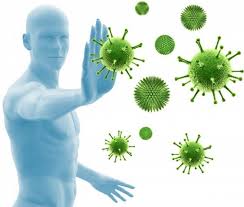 Gimnazijos valstybės lygio ekstremalios situacijos režimo ir/ar karantino laikotarpio valdymo plano1 priedasGIMNAZIJOJE BŪTINA LAIKYTIS ASMENS HIGIENOS (KOSĖJIMO, ČIAUDĖJIMO ETIKETO, RANKŲ HIGIENOS)DRAUDŽIAMA ATVYKTI Į GIMNAZIJĄ:mokiniams, darbuotojams, tėvams (globėjams, rūpintojams), tretiesiems asmenims, kuriems pasireiškia karščiavimas (37,3 °C ir daugiau), ar kurie turi ūmių viršutinių kvėpavimo takų ligų, kitų užkrečiamųjų ligų požymių (pvz., sloga, kosulys, pasunkėjęs kvėpavimas ir pan.) asmenims, kuriems privaloma izoliacija, izoliacijos laikotarpiupašaliniams asmenims, išskyrus atvejus, kai jie teikia paslaugas, būtinas ugdymo proceso organizavimui.Ribojamas mokinius atlydinčių, pasitinkančių tėvų                                (globėjų, rūpintojų) patekimas į pastato vidų,                                nustatant tam skirtą vietą pirmo aukšto tambūre (prieangyje)	Asmenys, atlydintys mokinius, bendrose uždaroseerdvėse (pvz., koridoriuose, valgykloje, mokytojų darbui skirtoje aktų salėje, bibliotekoje ar pan.), klasės renginiuose uždarose erdvėse dalyvaujantys pilnamečiai tretieji asmenys (pvz., tėvai (globėjai, rūpintojai), kai tarp 	dalyvių neišlaikomas 2 metrų atstumas, privalo dėvėti nosį ir burną dengiančias apsaugos priemones (veido kaukes, respiratorius ar kitas priemones) (toliau – kaukė). Mokyklinio bei specialaus reiso autobuse mokiniai privalo dėvėti kaukes. Kaukių leidžiama nedėvėti neįgalumą turintiems asmenims, kurie dėl savo sveikatos būklės kaukių dėvėti negali ar jų dėvėjimas gali pakenkti asmens sveikatos būklei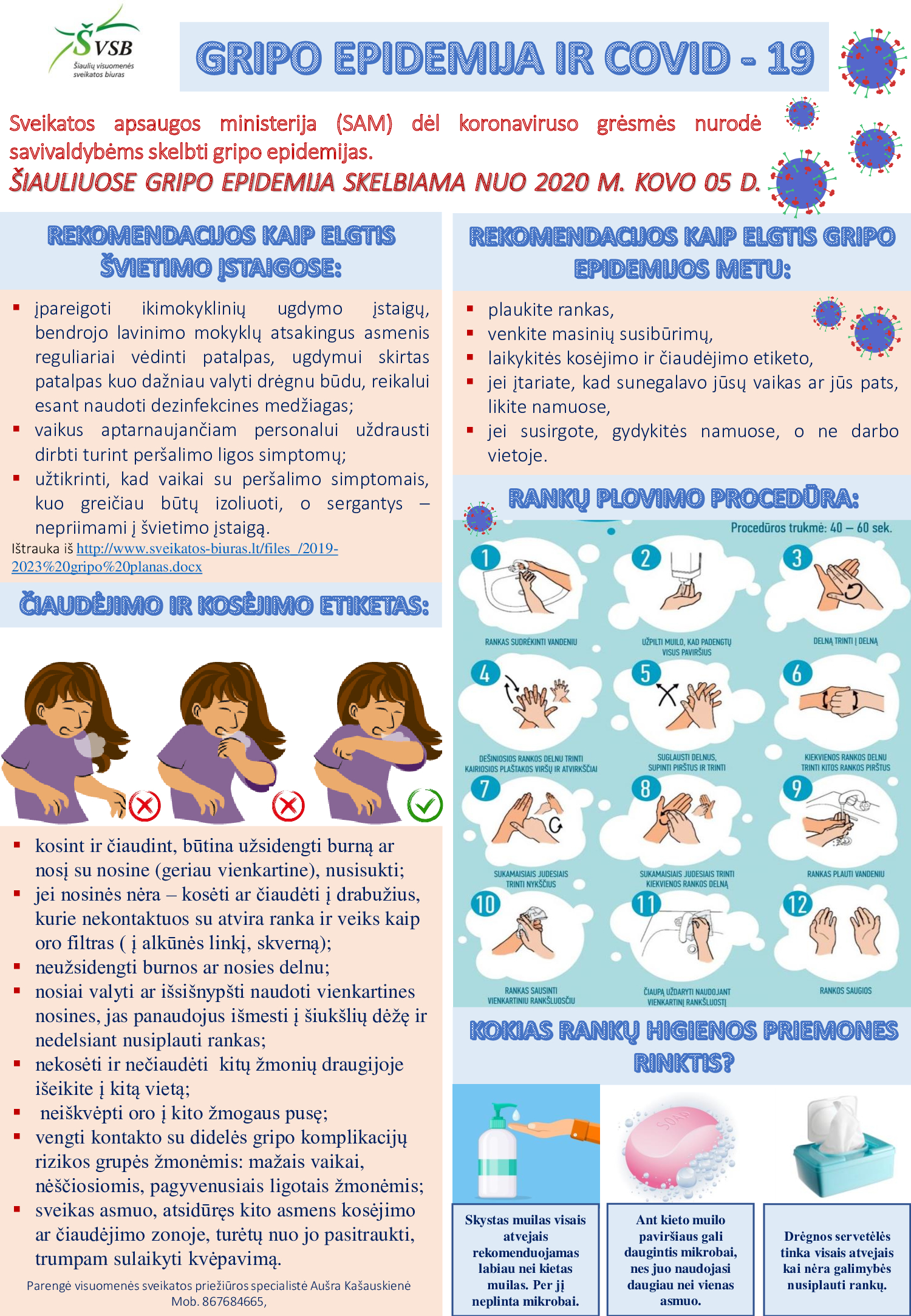 REKOMENDACIJOS DĖL RANKŲ HIGIENOSTinkama rankų higiena sumažina virusų ir kitų užkrečiamųjų ligų perdavimo ir  užsikrėtimo riziką. Rankų higiena – tai dažnas ir tinkamas rankų plovimas vandeniu su muilu arba rankų valymas alkoholio turinčiomis priemonėmis (tirpalais, geliais, servetėlėmis                        ar kitomis priemonėmis).Rankų higiena yra racionali, pigiausia prevencijos priemonė, nesukelianti reikšmingos susijusios rizikos. Rankas reikia reguliariai plauti muilu ir vandeniu muiluojant jas 20–40 sekundžių. Rankų dezinfekavimo priemonės, kurių pagrindą sudaro alkoholis, nėra labiau veiksmingos ir naudingos nei rankų plovimas. Plauti reikėtų vėsiu vandeniu, nes karštas vanduo nuriebalina, skatina odos pabrinkimą (patinimą), išsausėjimą. Jei nėra galimybės nusiplauti rankų, rekomenduojama naudoti antiseptikus (dezinfekavimo priemones). Tinkamas jų naudojimas nužudo daugumą mikroorganizmų ant rankų ir užkerta kelią ligoms plisti. Rankų dezinfekavimo priemonės efektyvios ir yra naudojamos jei rankos vizualiai nesuterštos išskyromis, t. y. švarios. Jei rankos nešvarios, prieš naudojant alkoholio turinčius rankų dezinfekavimo skysčius, rankas reikia nuplauti vandeniu su muilu. Venkite liesti neplautomis rankomis akis, burną, nosį dėl galimo viruso patekimo į organizmą per gleivines. 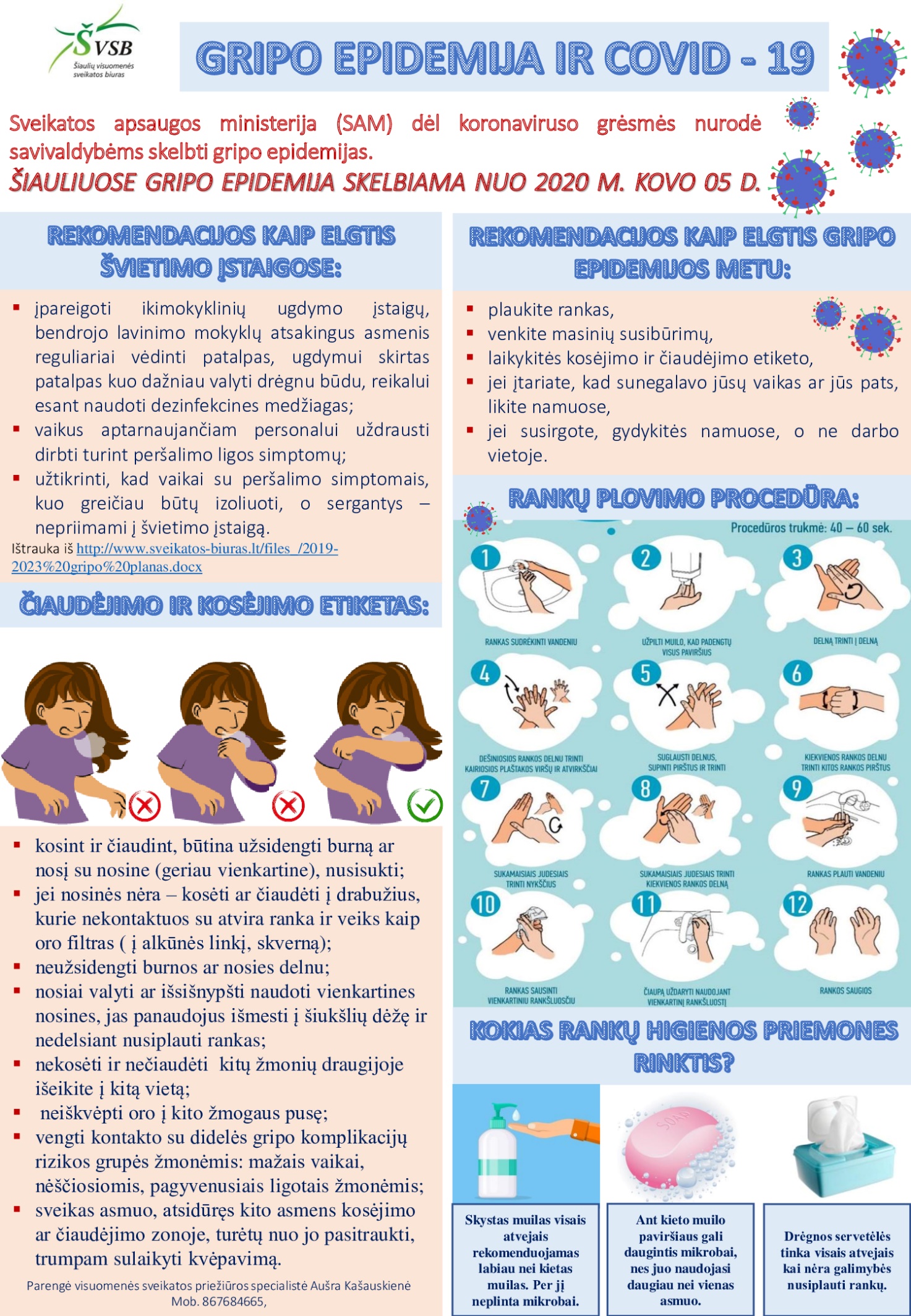 Pateikti gimnazijos patalpų išdėstymą su nurodymais kur kas mokosi ir yra pertraukos metuŠALČININKŲ R. EIŠIŠKIŲ GIMNAZIJAGimnazijos valstybės lygio ekstremalios situacijos režimo ir/ar karantino laikotarpio valdymo plano3 priedas....................................................................................................................................(mokinio(ės) tėvo/motinos vardas, pavardė)SUTIKIMAS202....-........-..........Sutinku, kad mano dukra/sūnus ....................................................................................................				(vaiko vardas, pavardė)dalyvautų ...............................................................................................................................................,                                                                                      (renginio pavadinimas)vyksiančiame(ose) 202...-.......-....... ......................................................................................................,                                                                                     (renginio vieta)Esu informuotas(a), kad mano vaiką į renginį lydės gimnazijos ................................................... 						(dėstomas dalykas)mokytojas(a) ..........................................................................................................                           (mokytojo(s) vardas, pavardė)Su gimnazijos  valstybės lygio ekstremalios situacijos režimo ir/ar karantino laikotarpio valdymo planu ir atmintine tėvams (globėjams, rūpintojams) esu susipažinęs(usi). 			.................................           ......................................................                                                                         (parašas)		                   (vardas, pavardė)ŠALČININKŲ R. EIŠIŠKIŲ GIMNAZIJAGimnazijos valstybės lygio ekstremalios situacijos režimo ir/ar karantino laikotarpio valdymo plano4 priedasINFORMACIJA APIE PREVENCINES COVID-19 LIGOS (KORONAVIRUSINĖS INFEKCIJOS) PRIEMONESMokykliniame bei specialaus reiso autobuse visi asmenys, išskyrus vaikus iki 6 metų amžiaus, privalo dėvėti nosį ir burną dengiančias apsaugos priemones (veido kaukes, respiratorius ar kitas priemones). Mokyklinio bei specialaus reiso autobusų vairuotojai gali atsisakyti vežti mokinius, kurie nedėvi kaukių. Nosį ir burną dengiančių apsaugos priemonių (veido kaukių, respiratorių ar kitų priemonių) leidžiama nedėvėti neįgalumą turintiems asmenims, kurie dėl savo sveikatos būklės nosį ir burną dengiančių apsaugos priemonių (veido kaukių, respiratorių ar kitų priemonių) dėvėti negali ar jų dėvėjimas gali pakenkti asmens sveikatos būklei.Laikykitės saugaus atstumo.Naudokite dezinfekavimo priemones. Tinkamas jų naudojimas nužudo daugumą mikroorganizmų ant rankų ir užkerta kelią ligoms plisti. Rankų dezinfekavimo priemonės efektyvios ir yra naudojamos jei rankos vizualiai nesuterštos išskyromis, t. y. švarios. Jei rankos nešvarios, prieš naudojant alkoholio turinčius rankų dezinfekavimo skysčius, rankas reikia nuplauti vandeniu su muilu. Venkite liesti neplautomis rankomis akis, burną, nosį dėl galimo viruso patekimo į organizmą per gleivines. Laikykitės kosėjimo bei čiaudėjimo etiketo.Nesilankykite viešose vietose, jei pasireiškia ūmios kvėpavimo takų infekcijos simptomaiPasireiškus ūmių viršutinių kvėpavimo takų ligų susirgimų požymiams (karščiavimas, sloga, kosulys, pasunkėjęs kvėpavimas), rekomenduojama konsultuotis Karštąja koronaviruso linija tel. 1808 arba susisiekti su savo šeimos gydytoju konsultacijai.ŠALČININKŲ R. EIŠIŠKIŲ GIMNAZIJAGimnazijos valstybės lygio ekstremalios situacijos režimo ir/ar karantino laikotarpio valdymo plano5 priedasATMINTINĖ MOKINIAMSGimnazijoje maksimaliai laikomasi numatytų saugos priemonių, ribojami mokinių kontaktai, privalu laikytis saugaus atstumo. Būtina laikytis asmens higienos (rankų higiena, kosėjimo, čiaudėjimo etiketas ir kt.).Į gimnaziją draudžiama atvykti pasireiškus karščiavimui (37,3 °C ir daugiau), ar turint ūmių viršutinių kvėpavimo takų ligų, kitų užkrečiamųjų ligų požymių (pvz., sloga, kosulys, pasunkėjęs kvėpavimas ir pan.).Vienos klasės (grupės, srauto) mokiniams ugdymo veiklos visą dieną organizuojamos toje pačioje mokymo patalpoje (mokytojas atvyksta į klasei priskirtą patalpą, o ne mokiniai vyksta pas mokytoją).Priešmokyklinio ir ikimokyklinio  ugdymo grupių ugdytiniai ugdomi pirmo aukšto korpuse.1-4 klasių mokiniai mokosi pirmame ir antrame aukštuose.5-8 klasių mokiniai mokosi pirmame ir antrame aukštuose. Į informacinių technologijų, chemijos, biologijos, technologijų kabinetus mokiniai ateina tik tada, kai mokytojas pakviečia. IG-IVG klasių mokiniai mokosi trečiame aukšte. Į biologijos, fizikos, technologijų kabinetus IG-IVG klasių mokiniai ateina tik tada, kai mokytojas pakviečia.Renginiams vykstant atvirose erdvėse tarp dalyvių turi būti išlaikomas ne mažesnis kaip 1 metro atstumas.Uždarose erdvėse renginiai organizuojami laikantis klasių izoliavimo principo. Bendros patalpos (kabinetai, salės ir pan.), po kiekvienos pamokos išvėdinamos ir išvalomos. Mokymo priemone, inventoriumi gali naudotis tik vienas mokinys. Jei mokymo priemone ar inventoriumi naudojasi daugiau kaip vienas mokinys, jos išvalomos ir dezinfekuojamos po kiekvieno panaudojimo. Ribojamas dalijimasis ugdymo priemonėmis.Nuolat stebima mokinių sveikatos būklė:* sudarytos sąlygos mokiniams matuoti(s) kūno temperatūrą bekontakčiu termometru atvykus į gimnaziją;* mokinys, kuriam ugdymo proceso metu pasireiškia karščiavimas (37,3 °C ir daugiau) ar ūmių viršutinių kvėpavimo takų ligų, kitų užkrečiamųjų ligų požymiai (pvz., sloga, kosulys, pasunkėjęs kvėpavimas ir pan.), nedelsiant izoliuojamas, apie tai informuojami jo tėvai (globėjai, rūpintojai) ir konsultuojamasi Karštąja koronaviruso linija tel. 1808 dėl tolimesnių veiksmų;* jeigu gimnazija iš mokinio ar jo tėvų (globėjų, rūpintojų) gavo informaciją apie mokiniui (jo artimiesiems) nustatytą COVID-19 ligą (koronoviruso infekciją), apie tai nedelsiant informuoja Nacionalinį visuomenės sveikatos centrą prie Sveikatos apsaugos ministerijos (toliau – NVSC), bendradarbiauja su NVSC nustatant sąlytį turėjusius asmenis ir jiems taikant 14 dienų izoliaciją;Reguliuojamas mokinių srautų judėjimas gimnazijoje. Mokinių srautų judėjimas, nukreiptas taip, kad, kiek tai įmanoma, būtų išvengta sankirtų su kitais srautais. Parengtas mokinių judėjimo krypčių žemėlapis gimnazijos patalpose, kuris skelbiamas kiekviename aukšte.Mokinių judėjimo kryptys, pvz., link išėjimo, valgyklos, tualetų, pažymėtos nuorodomis ant grindų.Mokiniai į renginius už gimnazijos ribų gali vykti tik turėdami rašytinį tėvų sutikimą kiekvienam renginiui.Esant galimybei organizuojamos po dvi to paties dalyko pamokos iš eilės.Skiriama viena 30 minučių pietų pertrauka ( kol nedirba valgykla), kad mokiniai ne tik pavalgytų, bet ir galėtų pasivaikščioti lauke bei pailsėti.Būreliai organizuojami laikantis grupių izoliacijos principo. Mokiniai nuolatos dalyvauja to pačio būrelio veiklose.Draudžiama būrelių veiklose dalyvauti mokiniams, kuriems pasireiškia karščiavimas, kurie turi ūmių viršutinių kvėpavimo takų ligų požymių (pvz., sloga, kosulys, pasunkėjęs kvėpavimas).Prie vieno stalo gali valgyti  tik tos pačios klasės mokiniai, o tarp mokinių, sėdinčių prie skirtingų stalų, užtikrinamas 2 metrų atstumas. Maitinimas švediško stalo principu, kai maistą įsideda patys mokiniai, neorganizuojamas. Ikimokyklinio ir priešmokyklinio ugdymo grupių ugdytiniams maitinimui valgykloje skiriamas atskiras laikas. Valgykloje maitinami tik šios grupės vaikai.  Prireikus maitinimas gali būti organizuojamas klasėse – maistas patiekiamas vienkartiniuose induose.Mokinių iš namų atsineštas maistas valgomas klasėje, laikantis higienos taisyklių, arba valgykloje, pietaujant tos klasės mokiniams.Mokykliniame bei specialaus reiso autobuse visi asmenys, išskyrus vaikus iki 6 metų amžiaus, privalo dėvėti nosį ir burną dengiančias apsaugos priemones (veido kaukes, respiratorius ar kitas priemones). Mokinių tėvai (globėjai, rūpintojai) privalo užtikrinti, kad mokiniai turėtų nosį ir burną dengiančių apsaugos priemonių (veido kaukių, respiratorių ar kitų priemonių). Mokyklinio bei specialaus reiso autobusų vairuotojai gali atsisakyti vežti mokinius, kurie nedėvi kaukių. Nosį ir burną dengiančių apsaugos priemonių (veido kaukių, respiratorių ar kitų priemonių) leidžiama nedėvėti neįgalumą turintiems asmenims, kurie dėl savo sveikatos būklės nosį ir burną dengiančių apsaugos priemonių (veido kaukių, respiratorių ar kitų priemonių) dėvėti negali ar jų dėvėjimas gali pakenkti asmens sveikatos būklei.Nuo mokyklinio bei specialaus reiso autobuso vairuotojo iki mokinių sėdėjimo vietų išlaikomas ne mažesnis kaip 2 metrų atstumas.Mokykliniame bei specialaus reiso autobuse vežama tiek mokinių, kiek yra sėdimųjų vietų.Mokykliniame bei specialaus reiso autobuse, gerai matomoje ir naudoti patogioje vietoje, įrengtos rankų dezinfekavimo priemonės.Mokiniai, važiuojantys maršrutiniu transportu, privalo laikytis bendrųjų saugos reikalavimų, taikomų keleiviams.ŠALČININKŲ R. EIŠIŠKŲ GIMNAZIJAGimnazijos valstybės lygio ekstremalios situacijos režimo ir/ar karantino laikotarpio valdymo plano6 priedasATMINTINĖ TĖVAMS (GLOBĖJAMS, RŪPINTOJAMS)Ugdymo procesas gimnazijoje organizuojamas atsižvelgiant į epidemiologinę situaciją ir Sveikatos apsaugos ministerijos patvirtintus reikalavimus. Gimnazijoje maksimaliai laikomasi numatytų saugos priemonių, ribojami gimnazijos bendruomenės kontaktai, laikomasi saugaus atstumo.Skirstant mokiniams klases, užtikrinta, kad gretutinėse patalpose mokytųsi bendraamžiai, kiek įmanoma vengiama skirtingo amžiaus mokinių kontaktų:* ikimokyklinio ir priešmokyklinio ugdymo grupių ugdytiniai ugdomi pirmo aukšto korpuse;* 1-4 klasių mokiniai mokosi pirmame ir antrame aukštuose;* 5-8 klasių mokiniai mokosi pirmame ir antrame aukštuose;* IG-IVG klasių mokiniai mokosi trečiame aukšte.Asmenys, atlydintys mokinius, bendrose uždarose erdvėse (pvz., koridoriuose ar pan.), klasės renginiuose uždarose erdvėse dalyvaujantys tėvai (globėjai, rūpintojai), kai tarp dalyvių neišlaikomas 2 metrų atstumas, privalo dėvėti nosį ir burną dengiančias apsaugos priemones (veido kaukes, respiratorius ar kitas priemones). Kaukių leidžiama nedėvėti neįgalumą turintiems asmenims, kurie dėl savo sveikatos būklės kaukių dėvėti negali ar jų dėvėjimas gali pakenkti asmens sveikatos būklei. Maksimaliai ribojamas skirtingose klasėse ugdomų mokinių kontaktas tiek užsiėmimų/pamokų metu, tiek po pamokų: vienos klasės (grupės, srauto) mokiniams ugdymo veiklos visą dieną organizuojamos toje pačioje mokymo patalpoje (skirtingi mokytojai atvyksta į klasei priskirtą patalpą, o ne mokiniai vyksta pas mokytoją).Draudžiama į gimnaziją atvykti mokiniams, tėvams (globėjams, rūpintojams), tretiesiems asmenims, kuriems pasireiškia karščiavimas (37,3 °C ir daugiau), ar kurie turi ūmių viršutinių kvėpavimo takų ligų, kitų užkrečiamųjų ligų požymių (pvz., sloga, kosulys, pasunkėjęs kvėpavimas ir pan.).Nuolat stebima mokinių, mokinius atlydinčių asmenų sveikatos būklė:* sudaromos sąlygos mokiniams, mokinius atlydintiems asmenims matuoti(s) kūno temperatūrą bekontakčiu termometru atvykus į gimnaziją;* į gimnaziją neįleidžiami asmenys, kuriems pasireiškia karščiavimas (37,3 °C ir daugiau) ar kurie turi ūmių viršutinių kvėpavimo takų ligų, kitų užkrečiamųjų ligų požymių (pvz., sloga, kosulys, pasunkėjęs kvėpavimas ir pan.);* mokinys, kuriam ugdymo proceso metu pasireiškia karščiavimas (37,3 °C ir daugiau) ar ūmių viršutinių kvėpavimo takų ligų, kitų užkrečiamųjų ligų požymiai (pvz., sloga, kosulys, pasunkėjęs kvėpavimas ir pan.), nedelsiant izoliuojamas, apie tai informuojami jo tėvai (globėjai, rūpintojai) ir konsultuojamasi Karštąja koronaviruso linija tel. 1808 dėl tolimesnių veiksmų;* jeigu gimnazija iš mokinio ar jo tėvų (globėjų, rūpintojų) gavo informaciją apie mokiniui (jo artimiesiems) nustatytą COVID-19 ligą (koronoviruso infekciją), apie tai nedelsiant informuoja Nacionalinį visuomenės sveikatos centrą prie Sveikatos apsaugos ministerijos (toliau – NVSC), bendradarbiauja su NVSC nustatant sąlytį turėjusius asmenis ir jiems taikant 14 dienų izoliaciją;* draudžiama į švietimo įstaigą atvykti asmenims, kuriems privaloma izoliacija, izoliacijos laikotarpiu.Ribojamas mokinius atlydinčių, pasitinkančių tėvų (globėjų, rūpintojų) patekimas į pastato vidų. Patalpos, kuriose organizuojamas mokinių ugdymas, vykdomos konsultacijos, išvėdinamos prieš atvykstant mokiniams ir kiekvienos pertraukos metu. Mokiniai į renginius, vykstančius už gimnazijos ribų, gali vykti tik turėdami rašytinį tėvų sutikimą kiekvienam renginiui.Vertinama visų priimamų į priešmokyklinio ugdymo grupę vaikų sveikatos būklė. Vaikai, kuriems pasireiškia karščiavimas, kurie turi ūmių viršutinių kvėpavimo takų ligų požymių (pvz., sloga, kosulys, pasunkėjęs kvėpavimas) ar kitų požymių, nurodytų Lietuvos higienos normos HN 75:2016 „Ikimokyklinio ir priešmokyklinio ugdymo programų vykdymo bendrieji sveikatos saugos reikalavimai“, patvirtintos Lietuvos Respublikos sveikatos apsaugos ministro 2010 m. balandžio 22 d. įsakymu Nr. V-313 „Dėl Lietuvos higienos normos HN 75:2016 „Ikimokyklinio ir priešmokyklinio ugdymo programų vykdymo bendrieji sveikatos saugos reikalavimai“ patvirtinimo“, 80 punkte, dalyvauti ugdymo veikloje priimami. Mokiniams skiriama 30 min.  pietų pertrauka po trečios pamokos,( kol nedirba valgykla) kad mokiniai ne tik pavalgytų, bet ir galėtų pasivaikščioti lauke bei pailsėti.Neformaliojo vaikų švietimo veiklos vykdomos laikantis grupių izoliacijos principo: užtikrinama, kad vaikai nuolatos dalyvautų tos pačios grupės veiklose, neformaliojo vaikų švietimo veiklos būtų vykdomos taip, kad būtų išvengta skirtingų grupių vaikų kontakto patalpose, kuriose vykdoma veikla.Neformaliojo vaikų švietimo veiklos organizuojamos taip, kad būtų išvengta kontakto su pašaliniais, veiklose nedalyvaujančiais asmenimis. Jei to padaryti neįmanoma - ribojamas kontakto laikas.Draudžiama veiklose dalyvauti mokiniams, kuriems pasireiškia karščiavimas, kurie turi ūmių viršutinių kvėpavimo takų ligų požymių (pvz., sloga, kosulys, pasunkėjęs kvėpavimas).Mokinių maitinimas organizuojamas maksimaliai laikantis higienos ir saugumo principų, sudarytos saugios sąlygos pasinaudoti stalo įrankiais (galimybė pasiimti įrankius nepaliečiant kitų įrankių). Siekiant sumažinti mokinių skaičių valgykloje, sureguliuotas pertraukų, kurių metu mokiniai valgo, laikas. Pietų pertrauka 1-4 kl. mokiniams – po antros pamokos, 5-8 kl. mokiniams – po trečios pamokos, IG-IVG kl. mokiniams – po ketvirtos pamokos. Kol nedirba valgykla, mokiniams skiriama viena 30 min. pietų pertrauka, kad mokiniai ne tik pavalgytų, bet ir galėtų pasivaikščioti lauke bei pailsėti.Maitinimas švediško stalo principu, kai maistą įsideda patys mokiniai, neorganizuojamas. Priešmokyklinio ir ikimokyklinio  ugdymo grupių ugdytiniams maitinimui valgykloje skiriamas atskiras laikas. Valgykloje maitinami tik šios grupės vaikai. Prireikus maitinimas gali būti organizuojamas klasėse – maistas patiekiamas vienkartiniuose induose.Mokinių iš namų atsineštas maistas valgomas klasėje, laikantis higienos taisyklių, arba valgykloje, pietaujant tos klasės mokiniams.Gimnazijos valgykloje aptarnaujami tik gimnazijos bendruomenės nariai.Mokinių vežimas organizuojamas laikantis būtinos visuomenės sveikatos saugos, higienos reikalavimų vadovaujantis Lietuvos Respublikos sveikatos apsaugos ministro valstybės lygio – ekstremaliosios situacijos valstybės operacijų vadovo sprendimais.Mokykliniame bei specialaus reiso autobuse visi asmenys, išskyrus vaikus iki 6 metų amžiaus, privalo dėvėti nosį ir burną dengiančias apsaugos priemones (veido kaukes, respiratorius ar kitas priemones). Mokinių tėvai (globėjai, rūpintojai) privalo užtikrinti, kad mokiniai turėtų nosį ir burną dengiančių apsaugos priemonių (veido kaukių, respiratorių ar kitų priemonių). Mokyklinio bei specialaus reiso autobusų vairuotojai gali atsisakyti vežti mokinius, kurie nedėvi kaukių. Nosį ir burną dengiančių apsaugos priemonių (veido kaukių, respiratorių ar kitų priemonių) leidžiama nedėvėti neįgalumą turintiems asmenims, kurie dėl savo sveikatos būklės nosį ir burną dengiančių apsaugos priemonių (veido kaukių, respiratorių ar kitų priemonių) dėvėti negali ar jų dėvėjimas gali pakenkti asmens sveikatos būklei.Už mokinių, atvykstančių į gimnaziją, sveikatos būklę bei aprūpinimą  nosį ir burną dengiančiomis apsaugos priemonėmis atsako jų tėvai (globėjai, rūpintojai).Jei gimnazijos darbuotojui ar mokiniui yra nustatoma COVID-19 liga, gimnazijos mokiniams ugdymas toliau tęsiamas nuotoliniu būdu.______________ŠALČININKŲ R. EIŠIŠKŲ GIMNAZIJAGimnazijos valstybės lygio ekstremalios situacijos režimo ir/ar karantino laikotarpio valdymo plano7 priedasATMINTINĖ VALYTOJAMSGimnazijoje maksimaliai laikomasi numatytų saugos priemonių, ribojami gimnazijos bendruomenės kontaktai, laikomasi saugaus atstumo.Jei organizuojant veiklą naudojamos bendros patalpos (kabinetai, salės ir pan.), po kiekvienos pamokos jos išvėdinamos ir išvalomos. Jei mokymo priemone, inventoriumi naudojasi daugiau kaip vienas mokinys, jos išvalomos ir dezinfekuojamos po kiekvieno panaudojimo. Po kiekvienos švietimo pagalbos specialistų konsultacijos patalpos išvėdinamos ir nuvalomi dažnai liečiami paviršiai, naudotos priemonės.Prie valgyklos, tualetų, persirengimo kambarių praustuvių patiekiama skysto muilo, vienkartiniai rankšluosčiai.Darbuotojų rankų dezinfekcijai gerai matomoje vietoje prie įėjimo į gimnaziją, tualetuose pastatytos rankų dezinfekcijai skirtos priemonės. Patalpos, kuriose organizuojamas mokinių ugdymas, vykdomos konsultacijos, išvėdinamos prieš atvykstant mokiniams ir kiekvienos pertraukos metu. Dažnai liečiami paviršiai (durų rankenos, durų rėmai, stalų paviršiai, kėdžių atramos, laiptinės turėklai, elektros jungikliai ir kt.) valomi paviršiams valyti skirtu valikliu ne rečiau kaip 2 kartus per dieną. Šalia įėjimo į priešmokyklinio ugdymo grupės patalpą sudarytos galimybės rankų dezinfekcijai (vaikams nepasiekiamoje vietoje pastatytos rankų dezinfekcijai skirtos priemonės).Kriauklės ir kiti sanitariniai mazgai, kuriais naudojasi priešmokyklinio ugdymo grupės vaikai, dezinfekuojami kiekvieną kartą jais pasinaudojus vienam vaikui.Grupės patalpos išvėdinamos prieš atvykstant vaikams ir ne rečiau kaip 2 kartus per dieną.Valgykloje prie praustuvių patiekiama skysto muilo, vienkartinės priemonės rankoms nusišluostyti.Po kiekvieno maitinimo, bendra maitinimo organizavimo patalpa valgykloje išvėdinama ir išvaloma. Kruopščiai atliekamas tualetų, dušų, persirengimo kambarių kriauklių, sanitarinių mazgųvalymas. Valytojai, atliekantys valymą, atlikdami valymo darbus, turi dėvėti AAP. Įprastinio AAP komplekto (pvz., uniformos - kuri yra nuimama ir dažnai plaunama šiltame vandenyje - ir pirštinių) pakanka apsaugai, valant bendrąsias patalpas. Valymo reikmenys turi būti tinkamai valomi kiekvieno valymo pabaigoje. Rankų higiena turėtų būti atliekama kiekvieną kartą, kai nuimamos AAP, pvz., pirštinės. Valymo metu susidariusios atliekos turėtų būti metamos, kaip nerūšiuojamos šiukšlės. PATALPŲ VALYMAS, ĮTARUS AR PATVIRTINUS COVID-19 ATVEJĮNustačius, kad įtariamas ar patvirtinus COVID-19 atvejis buvo tam tikroje patalpoje, ji pirmiausia turi būti 3 vėdinama mažiausiai 1 valandą, po to kruopščiai valoma neutraliu valikliu. Po valymo neutraliu plovikliu paviršiai nukenksminami dezinfektantu, veikiančiu virusus.Valymo procedūra, dezinfekavimas ir tekstilės valymas atliekamas vadovaujantis instrukcijomis, skirtomis sveikatos priežiūros sektoriui (https://sam.lrv.lt/uploads/sam/documents/files/REKOMENDACIJOS%20dezinfekcijai%2020200327%20(1).pdf)). Naudojami vienkartinio naudojimo valymo reikmenys/inventorius. Personalas, užsiimantis aplinkos valymu erdvėse, kuriose buvo įtariamas ar patvirtintas COVID-19 atvejis, turi dėvėti šias asmenines apsaugos priemones (AAP): medicininę kaukę uniformą ir vienkartinę plastikinę prijuostę pirštines. Rankų higiena atliekama kiekvieną kartą nusiėmus pirštines ar kaukę. Valymo metu susidariusios atliekos turi būti dedamos į atskirą maišą ir išmetamos kaip nerūšiuojamos atliekos. ŠALČININKŲ R. EIŠIŠKIŲ  GIMNAZIJAGimnazijos valstybės lygio ekstremalios situacijos režimo ir/ar karantino laikotarpio valdymo plano8 priedasATMINTINĖ DARBUOTOJAMSUgdymo procesas gimnazijoje organizuojamas atsižvelgiant į epidemiologinę situaciją ir Sveikatos apsaugos ministerijos patvirtintus reikalavimus. Gimnazijoje maksimaliai laikomasi numatytų saugos priemonių, ribojami gimnazijos bendruomenės kontaktai, laikomasi saugaus atstumo.Visi gimnazijos darbuotojai, tarp jų ir pedagogai, bendrose uždarose erdvėse (pvz., koridoriuose, valgykloje, mokytojų darbui skirtoje aktų salėje, bibliotekoje ar pan.), kai tarp žmonių neišlaikomas 2 metrų atstumas, privalo dėvėti nosį ir burną dengiančias apsaugos priemones (veido kaukes, respiratorius ar kitas priemones). Kaukių leidžiama nedėvėti neįgalumą turintiems asmenims, kurie dėl savo sveikatos būklės kaukių dėvėti negali ar jų dėvėjimas gali pakenkti asmens sveikatos būklei. Kai pedagogas ar kitas gimnazijos darbuotojas negali dėvėti kaukės dėl savo sveikatos būklės ar vykdomos veiklos specifikos, atsižvelgiant į profesinės rizikos vertinimo išvadą gali būti parenkamos kitos asmeninės apsaugos priemonės.Gimnazijoje leidžiama dirbti darbuotojams, neturintiems ūmių viršutinių kvėpavimo takų ligų ir kitų užkrečiamųjų ligų požymių (pvz., karščiavimas, sloga, kosulys, pasunkėjęs kvėpavimas ir pan.). Nuolat stebima darbuotojų sveikatos būklė:* sudaromos sąlygos darbuotojams matuoti(s) kūno temperatūrą bekontakčiu termometru atvykus į gimnaziją;* į gimnaziją neįleidžiami asmenys, kuriems pasireiškia karščiavimas (37,3 °C ir daugiau) ar kurie turi ūmių viršutinių kvėpavimo takų ligų, kitų užkrečiamųjų ligų požymių (pvz., sloga, kosulys, pasunkėjęs kvėpavimas ir pan.);* darbuotojas, kuriam darbo metu pasireiškia karščiavimas (37,3 °C ir daugiau) ar ūmių viršutinių kvėpavimo takų ligų, kitų užkrečiamųjų ligų požymiai (pvz., karščiavimas, sloga, kosulys, pasunkėjęs kvėpavimas ir pan.), turi nedelsiant apleisti gimnazijos patalpas ir kreiptis konsultacijai Karštąja koronaviruso linija tel. 1808 arba susisiekti su savo šeimos gydytoju;* jeigu gimnazija iš darbuotojo gavo informaciją apie jam nustatytą COVID-19 ligą (koronoviruso infekciją), apie tai nedelsiant informuoja Nacionalinį visuomenės sveikatos centrą prie Sveikatos apsaugos ministerijos (toliau – NVSC), bendradarbiauja su NVSC nustatant sąlytį turėjusius asmenis ir jiems taikant 14 dienų izoliaciją;* draudžiama į švietimo įstaigą atvykti asmenims, kuriems privaloma izoliacija, izoliacijos laikotarpiu, išskyrus gimnazijos darbuotojus, dirbančius nuotoliniu būdu.Su mokiniais tiesioginio kontakto neturi darbuotojai, į kurių pareigas neįeina tiesioginis darbas su jais. Pašaliniams asmenims draudžiama patekti į gimnaziją, išskyrus atvejus, kai jie teikia paslaugas, būtinas ugdymo proceso organizavimui.Gimnazijoje sudarytos sąlygos darbuotojų rankų higienai (valgyklos, tualetų, persirengimo kambarių praustuvėse tiekiamas šiltas ir šaltas vanduo, kitose patalpose – šaltas vanduo, prie praustuvių patiekiama skysto muilo, vienkartiniai rankšluosčiai).Sudaryta galimybė darbuotojų rankų dezinfekcijai (gerai matomoje vietoje prie įėjimo į gimnaziją, tualetuose pastatytos rankų dezinfekcijai skirtos priemonės). Viešinamos rekomendacijos dėl tinkamos rankų higienos.Gimnazijos šiaurinis įėjimas skirtas mokiniams, pietinis – darbuotojams.  Gimnazijos valgykloje aptarnaujami tik gimnazijos bendruomenės nariai._____________________________________ŠALČININKŲ R. EIŠIŠKIŲ GIMNAZIJAGimnazijos valstybės lygio ekstremalios situacijos režimo ir/ar karantino laikotarpio valdymo plano9 priedasATMINTINĖ PEDAGOGAMSUgdymo procesas gimnazijoje organizuojamas atsižvelgiant į epidemiologinę situaciją ir Sveikatos apsaugos ministerijos patvirtintus reikalavimus. Gimnazijoje maksimaliai laikomasi numatytų saugos priemonių, ribojami gimnazijos bendruomenės kontaktai, laikomasi saugaus atstumo.Priešmokyklinio ugdymo grupės ugdytiniai ugdomi atskirame antro aukšto korpuse.1-4 klasių mokiniai mokosi pirmame aukšte.5-8 klasių mokiniai mokosi antrame aukšte.IG-IVG klasių mokiniai mokosi trečiame aukšte.Pedagogai, bendrose uždarose erdvėse (pvz., koridoriuose, valgykloje, mokytojų darbui skirtoje aktų salėje, bibliotekoje ar pan.), klasės renginiuose uždarose erdvėse dalyvaujantys pilnamečiai tretieji asmenys (pvz., tėvai (globėjai, rūpintojai), kai tarp dalyvių neišlaikomas 2 metrų atstumas, privalo dėvėti nosį ir burną dengiančias apsaugos priemones (veido kaukes, respiratorius ar kitas priemones). Kaukių leidžiama nedėvėti neįgalumą turintiems asmenims, kurie dėl savo sveikatos būklės kaukių dėvėti negali ar jų dėvėjimas gali pakenkti asmens sveikatos būklei. Kai pedagogas negali dėvėti kaukės dėl savo sveikatos būklės ar vykdomos veiklos specifikos, atsižvelgiant į profesinės rizikos vertinimo išvadą gali būti parenkamos kitos asmeninės apsaugos priemonės.Maksimaliai ribojamas skirtingose klasėse ugdomų mokinių kontaktas tiek užsiėmimų/pamokų metu, tiek po pamokų: vienos klasės (grupės, srauto) mokiniams ugdymo veiklos visą dieną organizuojamos toje pačioje mokymo patalpoje (skirtingi mokytojai atvyksta į klasei priskirtą patalpą, o ne mokiniai vyksta pas mokytoją).Mokinių spintelės išdėstytos tame pačiame aukšte, kur vyksta pamokos tų klasių mokiniams.Maksimaliai išnaudojamos galimybės pamokas/užsiėmimus, grupines veiklas organizuoti lauke. Organizuojant renginius atvirose erdvėse tarp dalyvių būtų išlaikomas ne mažesnis kaip 1 metro atstumas.Uždarose erdvėse renginiai organizuojami laikantis klasių izoliavimo principo. Jei organizuojant veiklą naudojamos bendros patalpos (kabinetai, salės ir pan.), po kiekvienos pamokos jos išvėdinamos ir išvalomos. Jei mokymo priemone, inventoriumi naudojasi daugiau kaip vienas mokinys, jos išvalomos ir dezinfekuojamos po kiekvieno panaudojimo. Ribojamas dalijimasis ugdymo priemonėmis.Švietimo pagalbos specialistų konsultacijos teikiamos individualiai ar vienu metu dirbama tik su tos pačios klasės mokiniais. Konsultacijų metu vengiama fizinio kontakto. Po kiekvienos konsultacijos patalpos išvėdinamos ir nuvalomi dažnai liečiami paviršiai, naudotos priemonės.Gimnazijoje leidžiama dirbti pedagogams, neturintiems ūmių viršutinių kvėpavimo takų ligų ir kitų užkrečiamųjų ligų požymių (pvz., karščiavimas, sloga, kosulys, pasunkėjęs kvėpavimas ir pan.). Nuolat stebima pedagogų sveikatos būklė:* sudaromos sąlygos matuoti(s) kūno temperatūrą bekontakčiu termometru atvykus į gimnaziją;* pedagogas, kuriam darbo metu pasireiškia karščiavimas (37,3 °C ir daugiau) ar ūmių viršutinių kvėpavimo takų ligų, kitų užkrečiamųjų ligų požymiai (pvz., karščiavimas, sloga, kosulys, pasunkėjęs kvėpavimas ir pan.), turi nedelsiant apleisti gimnazijos patalpas ir kreiptis konsultacijai Karštąja koronaviruso linija tel. 1808 arba susisiekti su savo šeimos gydytoju;* jeigu gimnazija iš pedagogo gavo informaciją apie jam nustatytą COVID-19 ligą (koronoviruso infekciją), apie tai nedelsiant informuoja Nacionalinį visuomenės sveikatos centrą prie Sveikatos apsaugos ministerijos (toliau – NVSC), bendradarbiauja su NVSC nustatant sąlytį turėjusius asmenis ir jiems taikant 14 dienų izoliaciją;* draudžiama į švietimo įstaigą atvykti pedagogams, kuriems privaloma izoliacija, izoliacijos laikotarpiu, išskyrus dirbančius nuotoliniu būdu.Pašaliniams asmenims draudžiama patekti į gimnaziją, išskyrus atvejus, kai jie teikia paslaugas, būtinas ugdymo proceso organizavimui.Ribojamas mokinius atlydinčių, pasitinkančių tėvų (globėjų, rūpintojų) patekimas į pastato vidų, nustatant tam skirtą vietą pirmo aukšto tambūre (prieangyje).Sudaryta galimybė rankų dezinfekcijai (prie įėjimo į gimnaziją, tualetuose pastatytos rankų dezinfekcijai skirtos priemonės).Patalpos, kuriose organizuojamas mokinių ugdymas, vykdomos konsultacijos, išvėdinamos prieš atvykstant mokiniams ir kiekvienos pertraukos metu. Dažnai liečiami paviršiai (durų rankenos, durų rėmai, stalų paviršiai, kėdžių atramos, laiptinės turėklai, elektros jungikliai ir kt.) valomi paviršiams valyti skirtu valikliu ne rečiau kaip 2 kartus per dieną. Reguliuojamas mokinių srautų judėjimas gimnazijoje. Mokinių srautų judėjimas, nukreiptas taip, kad, kiek tai įmanoma, būtų išvengta sankirtų su kitais srautais. Parengtas mokinių judėjimo krypčių žemėlapis gimnazijos patalpose, kuris skelbiamas kiekviename aukšte.Mokinių judėjimo kryptys, pvz., link išėjimo, valgyklos, tualetų, pažymėtos nuorodomis ant grindų.Gimnazijos šiaurinis įėjimas skirtas mokiniams, pietinis – darbuotojams.  Mokinių vykimas į renginius už gimnazijos ribų:* renginiai už gimnazijos ribų organizuojami tik pagal direktoriaus patvirtintą mėnesio veiklos planą;* mokiniai gali vykti tik turėdami rašytinį tėvų sutikimą kiekvienam renginiui (1 priedas);* renginį už gimnazijos ribų organizuojantis mokytojas privalo pateikti išvykos dokumentus ir tėvų raštiškus sutikimus raštinės vedėjui prieš tris darbo dienas iki renginio. Vėliau pateikti dokumentai priimami tik pateikus organizatorių, organizuojančių renginius už gimnazijos ribų, raštiškus kvietimus.Priešmokyklinio ugdymo pedagogai tą pačią dieną dirba tik grupėje.Ribojamas kitų pedagoginių darbuotojų (pvz. muzikos vadovo) kontakto laikas priešmokyklinio ugdymo grupėje išlaikant saugų atstumą.Šalia įėjimo į priešmokyklinio ugdymo grupės patalpą sudarytos galimybės rankų dezinfekcijai (vaikams nepasiekiamoje vietoje pastatytos rankų dezinfekcijai skirtos priemonės).Užtikrinamas vaikus atlydinčių asmenų sveikatos būklės stebėjimas (sudarytos sąlygos matuoti(s) kūno temperatūrą bekontakčiu termometru). Vertinama visų priimamų į gimnaziją priešmokyklinio ugdymo grupės vaikų sveikatos būklė. Vaikai, kuriems pasireiškia karščiavimas, kurie turi ūmių viršutinių kvėpavimo takų ligų požymių (pvz., sloga, kosulys, pasunkėjęs kvėpavimas) ar kitų požymių, nurodytų Lietuvos higienos normos HN 75:2016 „Ikimokyklinio ir priešmokyklinio ugdymo programų vykdymo bendrieji sveikatos saugos reikalavimai“, patvirtintos Lietuvos Respublikos sveikatos apsaugos ministro 2010 m. balandžio 22 d. įsakymu Nr. V-313 „Dėl Lietuvos higienos normos HN 75:2016 „Ikimokyklinio ir priešmokyklinio ugdymo programų vykdymo bendrieji sveikatos saugos reikalavimai“ patvirtinimo“, 80 punkte, dalyvauti ugdymo veikloje priimami. Priešmokyklinio ugdymo grupės patalpos išvėdinamos prieš atvykstant vaikams ir ne rečiau kaip 2 kartus per dieną.Pradinio, pagrindinio ir vidurinio ugdymo programoms įgyvendinti gimnazija skiria tiek pamokų, kiek numatyta pradinio, pagrindinio ir vidurinio ugdymo bendruosiuose planuose.Organizuojamos po dvi to paties dalyko pamokos iš eilės.Skiriama viena 30 min. pietų pertrauka po trečios pamokos ( kol nedirba valgykla), kad mokiniai ne tik pavalgytų, bet ir galėtų pasivaikščioti lauke bei pailsėti.Jeigu leidžia dalyko turinio ypatumai ir gimnazijos aplinka, oro temperatūros sąlygos, lauke organizuojamos įvairių dalykų pamokos.Mokiniams teikiama reikalinga švietimo ir mokymosi pagalba. Gimnazijos nuostatuose įteisinus nuotolinio mokymo proceso organizavimo būdą, švietimo ir mokymosi pagalba gali būti organizuojamos ir nuotoliniu būdu.Mokiniai iš trečio aukšto į biologijos, fizikos, technologijų kabinetus ateina per centrinę laiptinę, mokiniai iš antro aukšto į informacinių technologijų, chemijos, biologijos, technologijų kabinetus ateina per šiaurinę laiptinę.Neformaliojo vaikų švietimo veiklos vykdomos laikantis grupių izoliacijos principo: užtikrinama, kad vaikai nuolatos dalyvautų tos pačios grupės veiklose, neformaliojo vaikų švietimo veiklos būtų vykdomos taip, kad būtų išvengta skirtingų grupių vaikų kontakto patalpose, kuriose vykdoma veikla.Neformaliojo vaikų švietimo veiklos organizuojamos taip, kad būtų išvengta kontakto su pašaliniais, veiklose nedalyvaujančiais asmenimis. Jei to padaryti neįmanoma - ribojamas kontakto laikas.Draudžiama veiklose dalyvauti mokiniams, kuriems pasireiškia karščiavimas, kurie turi ūmių viršutinių kvėpavimo takų ligų požymių (pvz., sloga, kosulys, pasunkėjęs kvėpavimas).Mokinių maitinimas organizuojamas maksimaliai laikantis higienos ir saugumo principų, sudarytos saugios sąlygos pasinaudoti stalo įrankiais (galimybė pasiimti įrankius nepaliečiant kitų įrankių). Siekiant sumažinti mokinių skaičių valgykloje, sureguliuotas pertraukų, kurių metu mokiniai valgo, laikas. Pietų pertrauka 1-4 kl. mokiniams – po antros pamokos, 5-8 kl. mokiniams – po trečios pamokos, IG-IVG kl. mokiniams – po ketvirtos pamokos. Prie vieno stalo valgyti  sodinami tik tos pačios klasės mokiniai, o tarp mokinių, sėdinčių prie skirtingų stalų, užtikrinamas 2 metrų atstumas. Po kiekvieno maitinimo, bendra maitinimo organizavimo patalpa išvėdinama ir išvaloma. Maitinimas švediško stalo principu, kai maistą įsideda patys mokiniai, neorganizuojamas. Priešmokyklinio ir ikimokyklinio ugdymo grupių ugdytiniams maitinimui valgykloje skiriamas atskiras laikas. Valgykloje maitinami tik šių grupių vaikai. Po maitinimo, bendra maitinimo organizavimo patalpa išvėdinama ir išvaloma. Prireikus maitinimas gali būti organizuojamas klasėse – maistas patiekiamas vienkartiniuose induose.Mokinių iš namų atsineštas maistas valgomas klasėje, laikantis higienos taisyklių, arba valgykloje, pietaujant tos klasės mokiniams.Gimnazijos valgykloje aptarnaujami tik gimnazijos bendruomenės nariai.Mokinių vežimas organizuojamas laikantis būtinos visuomenės sveikatos saugos, higienos reikalavimų vadovaujantis Lietuvos Respublikos sveikatos apsaugos ministro valstybės lygio – ekstremaliosios situacijos valstybės operacijų vadovo sprendimais.Mokykliniame bei specialaus reiso autobuse visi asmenys, išskyrus vaikus iki 6 metų amžiaus, privalo dėvėti nosį ir burną dengiančias apsaugos priemones (veido kaukes, respiratorius ar kitas priemones). Mokinių tėvai (globėjai, rūpintojai) privalo užtikrinti, kad mokiniai turėtų nosį ir burną dengiančių apsaugos priemonių (veido kaukių, respiratorių ar kitų priemonių). Mokyklinio bei specialaus reiso autobusų vairuotojai gali atsisakyti vežti mokinius, kurie nedėvi kaukių. Nosį ir burną dengiančių apsaugos priemonių (veido kaukių, respiratorių ar kitų priemonių) leidžiama nedėvėti neįgalumą turintiems asmenims, kurie dėl savo sveikatos būklės nosį ir burną dengiančių apsaugos priemonių (veido kaukių, respiratorių ar kitų priemonių) dėvėti negali ar jų dėvėjimas gali pakenkti asmens sveikatos būklei.Jei gimnazijos darbuotojui ar mokiniui yra nustatoma COVID-19 liga, gimnazijos mokiniams ugdymas toliau tęsiamas nuotoliniu būdu: ne mažiau kaip 50 procentų ugdymo procesui numatyto laiko skiriama sinchroniniam ugdymui, kai visi mokiniai ir mokytojas dalyvauja kurse per atstumą, tačiau tuo pat metu, ir ne daugiau kaip 50 procentų – asinchroniniam ugdymui, kai mokinys ir mokytojas dirba skirtingu laiku, bendraudami el. paštu bei kitomis panašiomis priemonėmis. Nepertraukiamo sinchroninio ugdymo trukmė negali viršyti 2 valandų.____________________________ŠALČININKŲ R. EIŠIŠKIŲ GIMNAZIJAGimnazijos valstybės lygio ekstremalios situacijos režimo ir/ar karantino laikotarpio valdymo plano10 priedasATMINTINĖ GIMNAZIJOS VALGYKLOS DARBUOTOJOMS Maitinimas organizuojamas maksimaliai laikantis higienos ir saugumo principų, sudarytos saugios sąlygos pasinaudoti stalo įrankiais (galimybė pasiimti įrankius nepaliečiant kitų įrankių). Siekiant sumažinti mokinių skaičių valgykloje, sureguliuotas pertraukų, kurių metu mokiniai valgo, laikas. Pietų pertrauka 1-4 kl. mokiniams – po trečios pamokos, 5-8 kl. mokiniams – po ketvirtos pamokos, IG-IVG kl. mokiniams – po penktos pamokos. Prie vieno stalo valgyti  sodinami tik tos pačios klasės mokiniai, o tarp mokinių, sėdinčių prie skirtingų stalų, užtikrinamas 2 metrų atstumas. Po kiekvieno maitinimo, bendra maitinimo organizavimo patalpa išvėdinama ir išvaloma. Priešmokyklinio ugdymo grupės ugdytiniams maitinimui valgykloje skiriamas atskiras laikas. Valgykloje maitinami tik šios grupės vaikai. Po maitinimo, bendra maitinimo organizavimo patalpa išvėdinama ir išvaloma. Maitinimas švediško stalo principu, kai maistą įsideda patys mokiniai, neorganizuojamas. Prireikus maitinimas gali būti organizuojamas klasėse – maistas patiekiamas vienkartiniuose induose.Mokinių iš namų atsineštas maistas gali būti valgomas valgykloje, pietaujant tos klasės mokiniams.Gimnazijos valgykloje aptarnaujami tik gimnazijos bendruomenės nariai.Valgyklos lankytojai turi  laikytis saugaus atstumo vienas nuo kito. Jei  to  užtikrinti  neįmanoma, lankytojų srautas reguliuojamas.Valgyklos patalpos turi būti nuolat, kas valandą, vėdinamos. Kruopščiai atliekamas tualetų, sanitarinių mazgų valymas.Atliekant valymo darbus, būtina dėvėti asmenines apsaugos priemones (darbo apranga – atspari vandeniui, kuri nusivelkama ir dažnai plaunama šiltame vandenyje, pirštinės). Valymo reikmenys turi būti tinkamai valomi kiekvieno valymo pabaigoje. Rankų higiena atliekama kiekvieną kartą, kai nuimamos asmeninės apsaugos priemonės.Valymo metu susidariusios atliekos metamos, kaip nerūšiuojamos šiukšlės.Kvėpavimo takų apsaugai naudojamos vienkartinės veido kaukės ar apsauginiai skydeliai, jei kontaktas tarp asmenų trunka ilgiau nei 15 minučių bei nėra galimybių išlaikyti didesnį nei 2 metrų atstumą. Vienkartinės veido kaukės keičiamos kai sudrėksta, bet ne rečiau kaip kas 4 valandas. Dėvint kaukes, būtina nuolatinė rankų higiena, draudžiama liesti kaukę rankomis.Gimnazijos valgykloje:* užtikrinama, kad dažnai liečiami paviršiai patalpose (durų rankenos, maisto produktų laikymo lentynos, dėžės, stelažai ir kt.) dezinfekuojami dažniau nei įprasta;* darbuotojai rankas plauna prieš pradedant darbą, prieš tvarkant termiškai apdorotą ar vartoti paruoštą maistą, tvarkant žalią mėsą, žuvį ar kt. termiškai neapdorotą maistą, sutvarkius atliekas, pabaigus valymo, dezinfekcijos darbus, pasinaudojus tualetu, pavalgius, nusičiaudėjus, išsipūtus nosį, dirbus su pinigais;* jei darbuotojai darbo metu naudoja vienkartines pirštines, užtikrinama, kad rankas jie plautų ar dezinfekuotų prieš apsimaudami, keisdami ir nusiėmę pirštines. Užtikrinama, kad vienkartinės pirštinės nebūtų dezinfekuojamos skysčiais ir naudojamos pakartotinai jas nusiėmus;* darbuotojai turėtų vengti tvarkant maistą liesti rankomis veidą, akis, nosį, burną ir kt.;* darbuotojai, tvarkydami gatavus maisto produktus (tuos maisto produktus, kurie skirti tiesioginiam vartojimui ir kurių nereikia išvirti arba kitaip perdirbti, tam kad būtų pašalintas arba iki priimtino lygio sumažintas atitinkamų mikroorganizmų kiekis), darbo metu dėvi veido kaukes;* užtikrinamas tinkamas aplinkos valymas ir dezinfekcija;* sudarytos galimybės lankytojų tinkamai rankų higienai ir (ar)dezinfekcijai;* lankytojų stalai  valomi ir dezinfekuojami po kiekvieno apsilankymo;* indai ir įrankiai plaunami indaplovėje ne mažesnėje kaip 60 oC temperatūroje arba naudojamos kitos tinkamos priemonės, užtikrinančios jų švarą ir saugą. Karštu vandeniu ir plovikliais valomi, plaunami paviršiai, įrenginiai, inventorius, įvertinus riziką, atliekama dezinfekcija su leidžiamomis cheminėmis medžiagomis;* vengiama kryžminio užteršimo tarp termiškai neapdorotų produktų, žaliavų ir jau pagaminto ar paruošto vartoti tiesiogiai maisto; * tinkamai tvarkomos atliekos, vengiama jų susikaupimo, naudojamos tik uždengiamos atliekų talpyklos.ŠALČININKŲ R. EIŠIŠKIŲ GIMNAZIJAGimnazijos valstybės lygio ekstremalios situacijos režimo ir/ar karantino laikotarpio valdymo plano11 priedasATMINTINĖ MOKYKLINIO BEI SPECIALAUS REISO AUTOBUSŲ VAIRUOTOJAMS IR MOKINIAMSVežimas organizuojamas laikantis būtinos visuomenės sveikatos saugos, higienos reikalavimų vadovaujantis Lietuvos Respublikos sveikatos apsaugos ministro valstybės lygio – ekstremaliosios situacijos valstybės operacijų vadovo sprendimais.Mokinių pavėžėjime mokykliniu bei specialaus reiso autobusu negali dirbti asmenys, kurie serga arba jiems pasireiškia ūmių kvėpavimo takų infekcijos simptomai, arba jiems yra taikomas reikalavimas dėl privalomos ar rekomenduojamos izoliacijos.Mokykliniame bei specialaus reiso autobuse visi asmenys, išskyrus vaikus iki 6 metų amžiaus, privalo dėvėti nosį ir burną dengiančias apsaugos priemones (veido kaukes, respiratorius ar kitas priemones). Mokinių tėvai (globėjai, rūpintojai) privalo užtikrinti, kad mokiniai turėtų nosį ir burną dengiančių apsaugos priemonių (veido kaukių, respiratorių ar kitų priemonių). Mokyklinio bei specialaus reiso autobusų vairuotojai gali atsisakyti vežti mokinius, kurie nedėvi kaukių. Nosį ir burną dengiančių apsaugos priemonių (veido kaukių, respiratorių ar kitų priemonių) leidžiama nedėvėti neįgalumą turintiems asmenims, kurie dėl savo sveikatos būklės nosį ir burną dengiančių apsaugos priemonių (veido kaukių, respiratorių ar kitų priemonių) dėvėti negali ar jų dėvėjimas gali pakenkti asmens sveikatos būklei.Nuo mokyklinio bei specialaus reiso autobuso vairuotojo iki mokinių sėdėjimo vietų išlaikomas ne mažesnis kaip 2 metrų atstumas.Mokykliniame bei specialaus reiso autobuse vežama tiek mokinių, kiek yra sėdimųjų vietų.Mokykliniame bei specialaus reiso autobuse, gerai matomoje ir naudoti patogioje vietoje, įrengtos rankų dezinfekavimo priemonės.Mokyklinio bei specialaus reiso autobuso rankenos, kėdžių atlošai ir kiti dažniausiai liečiami paviršiai dezinfekuojami kas kartą prieš įlaipinant kitą vežamų mokinių grupę. 